Jueves23de SeptiembrePrimero de PrimariaConocimiento del medioLa importancia de respetar las reglasAprendizaje esperado: Reconoce formas de comportamiento y sugiere reglas que favorecen la convivencia en la escuela y la familia.Énfasis: Identificar sus responsabilidades como integrantes del grupo escolar y sentir que cumplirlas los hace parte de una comunidad.¿Qué vamos a aprender?La clase pasada te imaginaste como sería tu salón de clases y aprendiste la importancia de tener un salón ordenado y limpio, en esta sección aprenderás que seguir las reglas de un lugar, favorece la convivencia en la escuela y en la familia.También aprenderás a identificar tus responsabilidades y formas de comportamiento, para una convivencia agradable en el lugar donde te encuentres.Para empezar, aprenderás el significado de una regla:Una regla es un acuerdo que seguimos para que haya orden, para que podamos satisfacer nuestras necesidades y que todos estemos bien. Las reglas son importantes para convivir con otros, pues al respetarlos y marcar límites todos estaremos seguros y contentosTodas esas cosas que pensamos para estar en un salón agradable y seguro, se llaman reglas.Para explorar más sobre el tema, con ayuda de tu acompañante, consulta el libro de texto de Conocimiento del Medio de 1er grado.¿Qué hacemos?¿Alguna vez te has puesto a pensar qué cosas puedes hacer para estar en un salón agradable y seguro? Para lograr que todos estemos en un ambiente sano y tranquilo, hay que ponerse de acuerdo con los todos, sobre lo que no se debe de hacer para no molestar a los demás y que tampoco te molesten, a eso lo llamamos reglas y todos tienen la responsabilidad de cumplirlas. Para entender mejor este tema, abre tu libro de Conocimiento del Medio, si no lo tienes, no te preocupes, aquí podrás observar las imágenes.Observa atentamente y responde ¿Por qué crees que se cayó Mariana?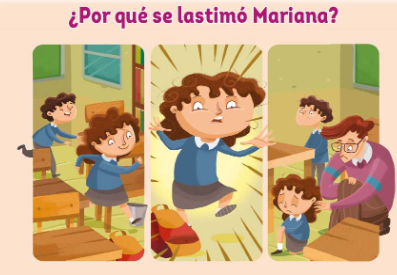 Seguramente te diste cuenta qué Mariana se cayó porque estaba corriendo dentro del salón y se tropezó con una mochila que alguien dejo tirada.Reflexiona: ¿Por qué crees que Mariana estaba corriendo dentro del salón? ¿Qué hubiera pasado si Mariana en lugar de correr hubiera entrado en orden?¿Qué hubiera pasado si el dueño de la mochila, la hubiera dejado acomodada en lugar de dejarla tirada?Ahora, observa el siguiente video, donde aprenderás cómo establecer reglas y conocerás la responsabilidad de cumplirlas. Pide a un adulto, papá, mamá o a quien esté contigo que te acompañe a verlo:Creciendo juntos – importancia de seguir las reglas.https://www.youtube.com/watch?v=dsLzCX-0Ok4Descubriste que las reglas son para convivir de una mejor manera con los demás y nos permiten cuidarnos entre si y todos son responsables de hacerlas valer y cumplirlas, trata de cumplirlas en todos los lugares donde te encuentres.El Reto de Hoy:Recuerda tu peor experiencia al no seguir las reglas, ¿Qué consecuencias tuviste por no cumplir una regla?Por ejemplo: ¿Qué te ha pasado cuando no haces caso a tus papás si te dicen que recojas tus juguetes?¿Qué te ha sucedido cuando golpeas a alguien?Tal vez te ha pasado a lo muy doloroso por correr en un lugar prohibido.O quizá no hiciste la tarea y hubo una grave consecuenciaNo olvides que para mantener el orden es necesario seguir todas las reglas.¡Buen trabajo!Gracias por tu esfuerzo.Para saber más:Lecturashttps://libros.conaliteg.gob.mx/